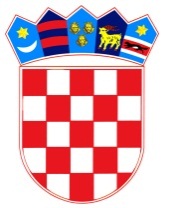           REPUBLIKA HRVATSKAOSJEČKO-BARANJSKA ŽUPANIJA            OPĆINA ŠODOLOVCIŠodolovci, 13. veljače 2024.g.BILJEŠKEUZ FINANCIJSKE IZVJEŠTAJEza razdoblje od 01. siječnja do 31. prosinca 2024. godineI. UVOD1. Naziv obveznika: OPĆINA ŠODOLOVCI2. Sjedište obveznika: Šodolovci, 31 200 Šodolovci3. Adresa sjedišta: Ive Andrića 34. Šifra općine: 6145. Broj RKP-a: 369006. Matični broj: 025526397. OIB: 627654053048. Razina: 22 i 23 9. Razdjel: 00010. Šifra djelatnosti – NKD 2007:841111. Razdoblje: 01.01. – 31.12.2023. godinePopis zakonskih i podzakonskih akata koji se izravno odnose na financijsko izvještavanje:Zakon o proračunuZakon o izvršavanju Državnog proračuna Republike Hrvatske za 2023. godinuPravilnik o proračunskom računovodstvu i računskom planuPravilnik o financijskom izvještavanju u proračunskom računovodstvu.Financiranje javnih rashoda izvršeno je na osnovi slijedećih financijsko planskih dokumenata:Proračun Općine Šodolovci za 2023. godinu (Službeni glasnik Općine Šodolovci broj 9/22 )I. Izmjene i dopune Proračuna Općine Šodolovci za 2023. godinu (Službeni glasnik Općine Šodolovci broj 5/23) II. Izmjene i dopune Proračuna Općine Šodolovci za 2023. godinu (Službeni glasnik Općine Šodolovci 7/23)III. Izmjene i dopune Proračuna Općine Šodolovci za 2023. godinu (Službeni glasnik Općine Šodolovci 8/23).Sukladno Okružnici o sastavljanju, konsolidaciji i predaji financijskih izvještaja proračuna, proračunskih i izvanproračunskih korisnika državnog proračuna te proračunskih i izvanproračunskih korisnika proračuna jedinica lokalne i područne (regionalne) samouprave za razdoblje od 01. siječnja do 31. prosinca 2023. godine (KLASA: 400-02/23-01/27; URBROJ: 513-05-03-24-4) od 10. siječnja 2024. godine predaju se financijski izvještaji razine 22 i 23  u zadanom zakonskom roku i to do 15. veljače 2024.g.Sastavljen je set financijskih izvještaja:Izvještaj o prihodima i rashodima, primicima i izdacima na Obrascu: PR-RAS,Bilanca na Obrascu: BILANCA,Izvještaj o rashodima prema funkcijskoj klasifikaciji na Obrascu: RAS-funkcijski,Izvještaj o promjenama u vrijednosti i obujmu imovine i obveza na Obrascu: P-VRIO,Izvještaj o obvezama na Obrascu: OBVEZE.I. BILJEŠKE UZ IZVJEŠTAJ O PRIHODIMA I RASHODIMA, PRIMICIMA I IZDACIMA (PR-RAS)Izvještaj o prihodima i rashodima, primicima i izdacima (PR-RAS) daje pregled:Prihoda i rashoda poslovanja,Prihoda i rashoda od nefinancijske imovine iPrimitaka i izdataka.Na dan 31.12.2023.g. prihodi poslovanja su ostvareni u iznosu od 1.069.885,41 €  što je za 8 % manje u odnosu na isto razdoblje prethodne godine. Značajnija odstupanja u ostvarenju prihoda poslovanja vidljiva su na sljedećim šiframa:1. Bilješka uz šifru 638: U promatranom razdoblju tekuće godine nisu ostvareni prihodi od pomoći temeljem prijenosa EU sredstava dok su u istom razdoblju prethodne godine ostvarena sredstva na ovoj šifri, a odnose se na tekuće pomoći za provedbu projekata „Zaželi bolji život u općini Šodolovci“ i „Zajedno u zajednici u općini Šodolovci“. Uz tekuće pomoći u promatranom razdoblju prethodne godine ostvarene su i kapitalne pomoći temeljem prijenosa EU sredstava, a odnose se na sredstva za financiranje izgradnje dječjeg igrališta u naselju Petrova Slatina. 2. Bilješka uz šifru 641: Prihodi od financijske imovine su u promatranom razdoblju ostvareni u manjem iznosu u odnosu na isto razdoblje prethodne godine, a odnose se na prihode od pasivne kamate i prihode od zateznih kamata. 3. Bilješka uz šifru 642: Prihodi od nefinancijske imovine su u promatranom razdoblju ostvareni za 38,60 % manje u odnosu na isto razdoblje prethodne godine. Vidljiva su odstupanja kod ostvarenja prihoda od naknade za koncesiju budući da je početkom 2022.g. uplaćena naknada za koncesiju za državno poljoprivredno zemljište čije dospijeće je bilo prethodne godine što je i dovelo do značajno većeg ostvarenja prihoda u promatranom razdoblju prethodne godine. Vidljiva je i razlika kod ostvarenja prihoda od zakupa i iznajmljivanja imovine, a odnosi se na novi Ugovor o zakupu po kojem je zakupnik u 2022.g. bio dužan uplatiti sve zaostatke i ratu za tekuću godinu što je dovelo do ostvarenja ovih prihoda u puno većem iznosu u odnosu na 2023.g. Uz navedeno vidljiva je razlika i u ostvarenju prihoda od nefinancijske imovine, a odnosi se na prihode od naknade za zadržavanje nezakonito izgrađene zgrade u prostoru, a koji su u promatranom razdoblju ostvareni u manjem iznosu budući da je obveznik kasnio s plaćanjem. 4. Bilješka uz šifru 652: Prihodi po posebnim propisima su u promatranom razdoblju tekuće godine ostvareni u manjem iznosu u odnosu na isto razdoblje prošle godine, a odstupanje se odnosi na prihode od šumskog doprinosa i prihode od refundacije štete od strane osiguravajuće tvrtke radi štete nastale na službenom općinskom vozilu tijekom 2022.g.5.  Bilješka uz šifru 663: Donacije od pravnih i fizičkih osoba su u promatranom razdoblju prethodne godine kao i tekuće ostvarene od Zajedničkog vijeća općina radi sufinanciranje provedbe prijavljenih projekata. 6. Bilješka uz šifru 683: Ostali prihodi su u promatranom razdoblju tekuće godine ostvareni u znatno većem iznosu u odnosu na isto razdoblje prethodne godine, a odnose se na iznos povrata pretplaćenih sredstava po osnovi potrošnje električne energije i premije osiguranja.Rashodi poslovanja su u izvještajnom razdoblju tekuće godine izvršeni  za 2,1 % više u odnosu na isto razdoblje prethodne godine, a značajnija odstupanja vidljiva su na sljedećim šiframa:1. Bilješka uz šifru 311: Rashodi za bruto plaće su u promatranom razdoblju tekuće godine ostvareni u znatno manjem iznosu u odnosu na isto razdoblje prethodne godine, a razlog tome je završetak provedbe projekata „Zajedno u zajednici u općini Šodolovci“ i „Zaželi bolji život u općini Šodolovci“ kroz koje je bilo zaposleno 24 osobe čije su plaće teretile promatrano razdoblje prethodne godine. 2. Bilješka uz šifru 3221: Rashodi za uredski materijal i ostali materijalni rashodi su u promatranom razdoblju tekuće godine izvršeni u znatno manjem iznosu u odnosu na isto razdoblje prethodne godine, a razlog tome je završetak projekata „Zajedno u zajednici u općini Šodolovci“ i „Zaželi bolji život u općini Šodolovci“ čija provedba je iziskivala veću nabavu higijenskih potrepština (paketi za korisnike u projektu) te nabavu ostalog materijala za potrebe provedbe radionica sa korisnicima. 3. Bilješka uz šifru 3223: Rashodi za energiju se odnose na opskrbu električnom energijom i rashode za nabavu goriva za službeno vozila. U promatranom razdoblju prethodne godine ovi rashodi su izvršeni u većem iznosu budući da je bila u tijeku provedba projekta „Zajedno u zajednici u općini Šodolovci“ gdje je u svakodnevnoj uporabi bilo službeno vozilo za prijevoz starijih i nemoćnih što je i dovelo do veće potrošnje goriva. 4. Bilješka uz šifru 3225: U promatranom razdoblju tekuće godine rashodi na ovoj šifri su izvršeni u većem iznosu, a razlog tome je nabava seta auto guma kao i namještaja za opremanje nove zgrade općine. 5. Bilješka uz šifru 3227: Rashodi za nabavu službene, radne i zaštite odjeće su u promatranom razdoblju tekuće godine izvršeni u manjem iznosu u odnosu na isto razdoblje prethodne godine jer su tijekom 2022.g. izvršene nabave zaštitne odjeće i obuće za članove postrojbe civilne zaštite. 6. Bilješka uz šifru 3232: Rashodi za usluge tekućeg i investicijskog održavanja obuhvaćaju rashode za održavanje građevinskih objekata, opreme, prijevoznih sredstava i ostali rashodi. U promatranom razdoblju tekuće godine ovi rashodi su izvršeni u znatno većem iznosu u odnosu na isto razdoblje prethodne godine, a odstupanje je vidljivo posebno kod održavanja građevinskih objekata. 7. Bilješka uz šifru 3233: Rashodi za usluge promidžbe i informiranja su u promatranom razdoblju prethodne godine ostvareni u znatno većem iznosu, a razlog tome je provedba projekta „Zajedno u zajednici u općini Šodolovci“ koja je zahtijevala kontinuiranu promidžbu projekta. 8. Bilješka uz šifru 3235: Rashodi za zakupnine i najamnine su u promatranom razdoblju tekuće godine izvršeni u znatno većem iznosu u odnosu na isto razdoblje prethodne godine, a proizlaze iz rashoda za najam mobilnog reciklažnog dvorišta za koji su u tekućoj godini redovno ispostavljani mjesečni računi dok se prethodne godine kasnilo sa naplatom odnosno ispostavljanjem istih od strane koncesionara. 9. Bilješka uz šifru 3236: Rashodi za zdravstvene i veterinarske usluge u promatranom razdoblju tekuće godine uključuju rashod za redovne zdravstvene preglede službenika i dužnosnika. 10. Bilješka uz šifru 3237: Rashodi za intelektualne i osobne usluge su u promatranom razdoblju tekuće godine izvršeni u znatno manjem iznosu u odnosu na isto razdoblje prethodne godine, a odnose se na rashode za ugovore o djelu dok promatranom razdoblje prethodne godine uključuje i rashode za geodetsko-katastarske usluge kao i ostale intelektualne usluge čije izvršenje je vezano uz provedbu projekta „Zajedno u zajednici u općini Šodolovci“.11. Bilješka uz šifru 3238: Rashodi za računalne usluge su u promatranom razdoblju prethodne godine izvršeni u znatno većem iznosu jer su i usluge održavanja računalnih programa bile znatno skuplje u odnosu na razdoblje koje slijedi nakon što je Općina Šodolovci promijenila tvrtku za odražavanje računalnih programa. 12. Bilješka uz šifru 3239: Odstupanje u izvršenju rashoda za ostale usluge se prvenstveno odnosi na veći iznos rashoda za naplatu 1% prihoda od poreza i prireza na dohodak tijekom 2023.g.13. Bilješka uz šifru 3291: Rashodi za naknade za rad predstavničkih i izvršnih tijela, povjerenstava i slično u promatranom razdoblju tekuće godine uključuju naknade za rad članova biračkih odbora i općinskog izbornog povjerenstva uz naknade za rad vijećnika. 14. Bilješka uz šifru 3293: Rashodi za reprezentaciju u promatranom razdoblju tekuće godine uključuju rashode reprezentacije proizašle iz aktivnosti Vijeća srpske nacionalne manjine koje djeluje na području općine i radi preko žiro računa Općine Šodolovci. 15. Bilješka uz šifru 3295: Rashodi za pristojbe i naknade su u promatranom razdoblju tekuće godine izvršeni u znatno većem iznosu u odnosu na isto razdoblje prethodne godine, a odnose se na rashode za podmirenje poticajne naknade za smanjenje količine miješanog komunalnog otpada kao i rashode za korištenje odlagališta komunalnog otpada Vitika. 16. Bilješka uz šifru 366: Rashodi za tekuće pomoći proračunskim korisnicima drugih proračuna se odnose na podmirenje troškova prehrane putem projekta „ŠKOLSKI OBROK ZA SVE“ i u promatranom razdoblje prethodne godine su ostvareni u iznosu od 3.827,75 € dok u istom razdoblju tekuće godine nema izvršenja rashoda po ovoj osnovi budući da se promijenio način financiranja ove usluge školama. U promatranom razdoblju tekuće godine su izvršenih rashodi samo za sufinanciranje troškova Dječjem vrtiću „Ogledalce“ po zamolbi.17. Bilješka uz šifru 386: Izvršenje rashoda na ovoj šifri tijekom 2022.g. nije evidentirano, a u 2023.g. izvršeni rashodi se odnose na kapitalnu pomoć trgovačkom društvu izvan javnog sektora DIFUZIJA d.o.o.Na dan 31.12.2023. godine prihodi od nefinancijske imovine su ostvareni u manjem iznosu u odnosu na isto razdoblje prethodne godine, a značajnije odstupanje vidljivo je na sljedećim šiframa:1. Bilješka uz šifru 711: Prihodi od prodaje materijalne imovine se odnose na prihode od prodaje državnog poljoprivrednog zemljišta (pripadajućih 65%) i u promatranom razdoblju su ostvareni u manjem iznosu u odnosu na isto razdoblje prošle godine.  2. Bilješka uz šifru 722: U promatranom razdoblju tekuće godine nije bilo ostvarenih prihoda na ovoj šifri dok u istom razdoblju prethodne godine su ostvareni prihodi prodajom radnog stroja u vlasništvu Općine. Rashodi za nabavu nefinancijske imovine su u promatranom razdoblju izvršeni u većem iznosu u odnosu na isto razdoblje prošle godine, a značajnija odstupanja su vidljiva na sljedećim šiframa:1. Bilješka uz šifru 4212: Rashodi za poslovne objekte se odnose na kupnju dvije poslovne zgrade za potrebe djelovanja Općine i Vijeća srpske nacionalne manjine.2. Bilješka uz šifru 4214: Rashodi za ostale građevinske objekte se odnose na izradu dokumentacije za izgradnju fotonaponske elektrane i izgradnju sportskog igrališta u naselju Ada i naselju Petrova Slatina. 3. Bilješka uz šifru 4221: Rashodi za nabavu uredske opreme i namještaja su u tekućoj godini izvršeni u znatno većem iznosu u odnosu na isto razdoblje prethodne godine, a odstupanje se odnosi na nabavu računala i računalne opreme kroz projekt digitalizacije arhive općine Šodolovci. 4. Bilješka uz šifru 4222: Rashodi za nabavu komunikacijske opreme su u promatranom razdoblju tekuće godine izvršeni u znatno manjem iznosu, a odnose se na nabavu TV prijemnika kroz projekt očuvanja okoliša na području općine Šodolovci dok se u istom razdoblju prethodne godine odnose najvećim dijelom na nabavu informativno-interaktivnih sučelja. 5. Bilješka uz šifru 4223: Rashodi za nabavu opreme za održavanje i zaštitu u tekućoj godini se odnose na nabavu i ugradnju sustava videonadzora na području općine Šodolovci kroz projekt očuvanja okoliša na području općine Šodolovci.6. Bilješka uz šifru 4225: Rashodi za nabavu instrumenata, uređaja i strojeva su u promatranom razdoblju izvršeni u manjem iznosu u odnosu na isto razdoblje prethodne godine, a odnose se na trošak priključka električne energije za rad semafora dok u istom razdoblju prethodne godine uključuju nabavu videonadzora.7. Bilješka uz šifru 4226: Rashodi za sportsku i glazbenu opremu izvršeni u promatranom razdoblju tekuće godine se odnose na nabavu stola za stolni tenis koji je smješten u društvenom domu u Petrovoj Slatini i kojim se služe građani za potrebe rekreativnog igranja stolnog tenisa, nabavu i ugradnju dječjih igrala na igralište u naselju Paulin Dvoru, nabavu koša za košarku radi ugradnje na igralište u naselju Palača te opremanje vanjskog fitnes vježbališta u naselju Šodolovci. 8. Bilješka uz šifru 4227: Rashodi za nabavu uređaja, strojeva i opreme za ostale namjene su u promatranom razdoblju tekuće godine izvršeni u znatno manjem iznosu u odnosu na isto razdoblje prethodne godine, a odnose se na nabavu govornice te prikolice i malčera dok u prethodnoj godini sadržavaju rashode za nabavu hladnjaka, nabavu i ugradnju jarbola ispred zgrade Općine, nabavu i ugradnju parkovske opreme, radnog stroja – bager te božićne dekoracije ispred zgrade Općine. 9. Bilješka uz šifru 451:  Rashodi za dodatna ulaganja na građevinskim objektima izvršeni u promatranom razdoblju tekuće godine se odnose na rashode za rekonstrukciju društvenog doma u naselju Petrova Slatina. II. BILJEŠKA UZ IZVJEŠTAJ BILANCAU Bilancu su uneseni podaci iz Glavne knjige. Jednakosti među pojedinim pozicijama Bilance proizlaze iz propisanih knjigovodstvenih evidencija tako da B001 Imovina = B003 Obveze + Vlastiti izvori. Za ispravak vrijednosti dugotrajne imovine korištene su stope propisane prema važećem Pravilniku o proračunskom računovodstvu i računskom planu. Nefinancijska  imovina obuhvaća:01 Neproizvedenu dugotrajnu imovinu,02 Proizvedenu dugotrajnu imovinu,03 Plemenite metale i ostale pohranjene vrijednosti,04 Sitni inventar,05 Dugotrajnu nefinancijsku imovinu u pripremi i06 Proizvedenu kratkotrajnu imovinu.U nastavku se daje bilješka za šifre po vrstama nefinancijske imovine gdje su vidljive značajnije promjene u odnosu na početak izvještajnog razdoblja. 01 Neproizvedena dugotrajna imovina1. Bilješka u šifru 01: Znatno povećanje vrijednosti neproizvedene dugotrajne imovine na kraju promatranog razdoblja u odnosu na početak istoga proizlazi iz evidentiranja vrijednosti zemljišta za sport i rekreaciju pojedinačno po svim naseljima Općine. 02 Proizvedena dugotrajna imovina1. Bilješka uz šifru 0211: Povećanje vrijednosti stambenih objekata proizlazi iz evidentiranja vrijednosti naslijeđene imovine.2. Bilješka uz šifru 0212: Tijekom 2023.g. izvršena je kupovina dva poslovna objekta u naselju Šodolovci što je dovelo do odstupanja u vrijednosti imovine na ovoj šifri.3. Bilješka uz šifru 0223: Znatno povećanje vrijednosti imovine na ovoj šifri je posljedica provedbe projekta „Očuvanje okoliša na području Općine Šodolovci“ kojim se provedena nabava i ugradnja sustava videonadzora po svim naseljima Općine.4. Bilješka uz šifru 0226: Povećanju vrijednosti sportske opreme na kraju promatranog razdoblja u odnosu na početak pridonosi projekt uređenja i opremanja vanjskog fitnes vježbališta u naselju Šodolovci kojim je nabavljen i ugrađen veći broj fitnes sprava sa anti stres podlogom.Financijska imovina obuhvaća:11 Novac u banci i blagajni12 Depoziti, jamčevni polozi i potraživanja od zaposlenih te za više plaćene poreze i ostalo13 Potraživanja za dane zajmove14 Vrijednosni papiri15 Dionice i udjeli u glavnici16 Potraživanja za prihode poslovanja17 Potraživanja od prodaje nefinancijske imovine.11 Novac u banci i blagajni1. Bilješka uz šifru: 1112: Vrijednost novca na računu kod tuzemnih poslovnih banaka na dan 01.01.2023.g. je za 0,01 € manja u odnosu na iznos novca na dan 31.12.2022. dobiven konverzijom kn u euro. Na dan 31.12.2022.g. vrijednost novca na računu kod tuzemnih poslovnih banaka uključivala je vrijednost novca na žiro-računu i deviznom računu te je konverzijom svakog pojedinog iznosa i evidentiranje tečajnih razlika  utvrđeno da je stanje novca na računu na dan 01.01.2023.g. 316.771,28 €.Ukupna vrijednost imovine iskazana na dan 01.01.2023.g. je za 0,24 € veća u odnosu na stanje iskazano 31.12.2022.g. dobiveno konverzijom sintetičkih evidencija.Obveze obuhvaćaju:23 Obveze za rashode poslovanja,24 Obveze za nabavu nefinancijske imovine,25 Obveze za vrijednosne papire,26 Obveze za kredite i zajmove29 Odgođeno plaćanje rashoda i prihodi budućih razdoblja.Uslijed usklađivanja sintetičkih i analitičkih evidencija zbog preračunavanja iznosa iz kune u euro došlo je do razlike u iznosu obveza na početku promatranog razdoblja i stanju na dan 31.12.2022.g. Iznos obveza iskazan na početku promatranog razdoblja, a dobiven konverzijom analitičke evidencije iz kune u euro je za 0,06  manji u odnosu na iznos iskazan 31.12.2022.g. 1. Bilješka uz šifru 232: Stanje obveza na kraju promatranog razdoblja je znatno veće u odnosu na stanje iskazano na početku promatranog razdoblja. Evidentirani veći rashodi odnose se prvenstveno na obveze za komunalne usluge, intelektualne usluge, obveze za pristojbe i naknade.Bilješka uz rezultat poslovanja:Na kraju izvještajnog razdoblja ostvaren je višak prihoda poslovanja u iznosu od 212.953,23 € i manjak prihoda od nefinancijske imovine u iznosu od 415.866,88 € iz čega proizlazi vmanjak prihoda izvještajnog razdoblja u iznosu od 202.913,65 €.Uzimajući u obzir preneseni financijski rezultat i provedbu obveznih korekcija financijskog rezultata, a sukladno Pravilniku o proračunskom računovodstvu i računskom planu na dan 31. prosinca 2023.g. ukupni višak prihoda poslovanja iznosi 302.873,15 €, a ukupni manjak prihoda od nefinancijske imovine iznosi 213.393,55 €. Stavljajući u odnos ostvareni višak prihoda poslovanja i manjak prihoda od nefinancijske imovine utvrđen je višak prihoda i primitaka raspoloživ u sljedećem razdoblju u iznosu od 89.479,60 €.Tijekom 2023. godine Općina se nije zaduživala kod kreditnih institucija i drugih pravnih subjekata, te također ista nema nikakvih zaduženja po osnovi kredita i zajmova iz prethodnih razdoblja. III. BILJEŠKA UZ IZVJEŠTAJ O RASHODIMA PREMA FUNKCIJSKOJ KLASIFIKACIJI (RAS-funkcijski)Funkcijski se klasificiraju rashodi poslovanja i rashodi za nabavu nefinancijske imovine, dok se izdaci za financijsku imovinu i otplatu zajmova ne razvrstavaju funkcijski te se ne uključuju u ovaj izvještaj. Izvještaj o rashodima prema funkcijskoj klasifikaciji na šifri R1 odgovara iznosu na šifri Y034 Ukupni rashodi u Obrascu PR-RAS u iznosu od 1.305.507,24 €.IV. BILJEŠKE UZ IZVJEŠTAJ O PROMJENAMA U VRIJEDNOSTI I OBUJMU IMOVINE I OBVEZA (P-VRIO)Tijekom 2023.g. je evidentirana promjena u vrijednosti i obujmu imovine  i to povećanje neproizvedene imovine evidentiranjem vrijednosti zemljišta za sport i rekreaciju u svakom naselju Općine, povećanje proizvedene dugotrajne imovine evidentiranjem vrijednosti nove računalne opreme te naslijeđene imovine koja podrazumijeva stambeni objekt u Silašu i osobni automobil. Smanjenje vrijednosti proizvedene dugotrajne imovine se odnosi na isknjiženje vrijednosti darovanog multifunkcijskog printera i vrijednosti imovine u pripremi.Promjene u vrijednosti obveza se odnose na otpis obveza za predujmove u iznosu od 21,95 € koje su dugi vremenski period evidentirane u poslovnim knjigama, a budući da se radim o mali iznosima vjerovnici nisu zahtijevali izvršenje povrata. V. BILJEŠKE UZ IZVJEŠTAJ O OBVEZAMA (OBVEZE)1. Bilješka uz šifru V001: Uslijed usklađivanja razlika između analitičkih i sintetičkih evidencija zbog preračunavanja iznosa iz kuna u eure i uspostavljanja bilančne ravnoteže početno stanje obveza na 01. siječnja 2023.g. iskazano je za 0,06 € manje u odnosu na stanje 31.12.2022.g. 1. Bilješka uz šifru V006: Stanje obveza na kraju izvještajnog razdoblja iznosi 48.178,06 €, a odnosi se na dospjele i nedospjele obveze.2. Bilješka uz šifru V007: Stanje dospjelih obveza na kraju izvještajnog razdoblja iznosi 19.949,27 €.  Dospjele, a nepodmirene obveze za materijalne rashode (13.080,86 €) su podmirene do predaje izvještaja dok obveze za nabavu nefinancijske imovine u iznosu od 6.868,41 € nisu podmirene do dospijeća jer nisu izvršene ugovorom dogovorene usluge. 	Općinski načelnik:                                                                                                                                Dragan Zorić, v.r.